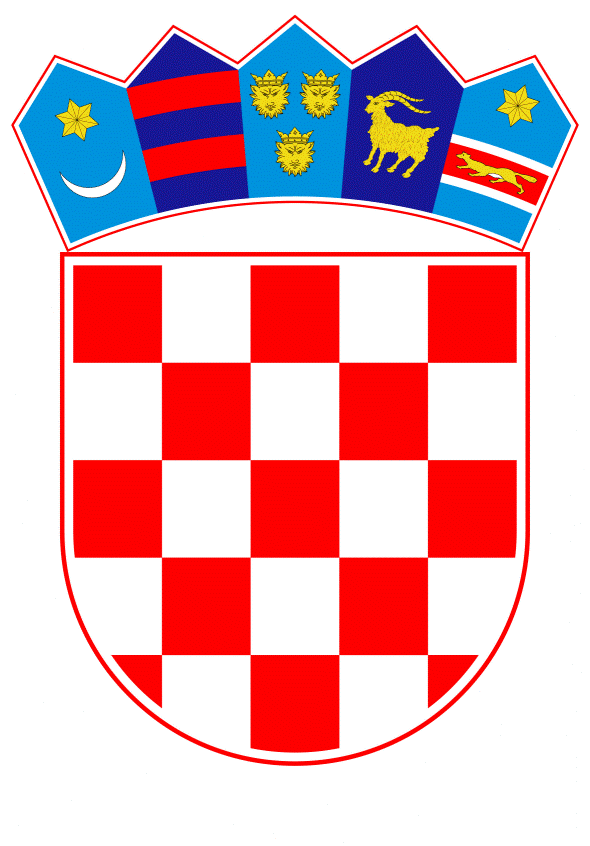 VLADA REPUBLIKE HRVATSKEZagreb, 19. lipnja 2019.______________________________________________________________________________________________________________________________________________________________________________________________________________________________Banski dvori | Trg Sv. Marka 2  | 10000 Zagreb | tel. 01 4569 222 | vlada.gov.hrPRIJEDLOGNa temelju članka 81. stavka 3. Zakona o poljoprivredi (Narodne novine, broj 118/18), Vlada Republike Hrvatske je na sjednici održanoj ______________ 2019. godine donijelaODLUKUO DONOŠENJU PLANA SPRJEČAVANJA I SMANJENJA NASTAJANJA OTPADA OD HRANE REPUBLIKE HRVATSKE  2019. – 2022.I.Donosi se Plan sprječavanja i smanjenja nastajanja otpada od hrane Republike Hrvatske 2019. – 2022.II.Plan sprječavanja i smanjenja nastajanja otpada od hrane Republike Hrvatske 2019. – 2022. nalazi se u privitku ove Odluke i njezin je sastavni dio.III.Zadužuje se Ministarstvo poljoprivrede da o donošenju ove Odluke izvijesti sva relevantna tijela koja sudjeluju u provedbi Plana iz točke I. ove Odluke.IV.Ova Odluka stupa na snagu danom donošenja, a objavit će se u »Narodnim novinama«.Klasa: Urbroj: Zagreb, _________________ PREDSJEDNIK
mr. sc. Andrej PlenkovićOBRAZLOŽENJEPrijedlog odluke o donošenju Plana sprječavanja i smanjenja nastajanja otpada od hrane Republike Hrvatske 2019. – 2022. (u daljnjem tekstu: Prijedlog odluke) donosi se na temelju članka 81. stavka 3. Zakona o poljoprivredi (Narodne novine, broj 118/18) kojim se uređuje područje sprječavanja nastajanja otpada od hrane. Prijedlogom odluke donosi se Plan sprječavanja i smanjenja nastajanja otpada od hrane Republike Hrvatske. Plan je usklađen s Direktivom (EU) 2018/851 Europskog parlamenta i Vijeća od 30. svibnja 2018. o izmjeni Direktive 2008/98/EZ o otpadu, koja propisuje da države članice donose specifične programe za sprječavanje nastanka otpada od hrane. Republika Hrvatska je obvezna preuzeti navedenu Direktivu u nacionalno zakonodavstvo do 5. srpnja 2020. godine.Cilj Plana je doprinos ostvarenju ciljeva EU i UN-ove Agende 2030. za održivi razvoj s pripadajućim ciljevima održivog razvoja, konkretno cilju 12.3. Odgovorna proizvodnja i potrošnja sa specifičnim ciljem smanjenja otpada od hrane po stanovniku, za polovinu na razini maloprodaje i potrošača te smanjenja gubitaka hrane duž cijelog lanca proizvodnje i opskrbe. Plan sadrži cjelovite mjere koje su usmjerene na smanjenje nastajanja otpada od hrane duž cijelog prehrambenog lanca. Mjere Plana uključuju: unaprjeđenje sustava doniranja hrane, poticanje smanjenja nastajanja otpada od hrane, promicanje društvene odgovornosti prehrambenog sektora, podizanje svijesti i informiranosti potrošača, edukaciju djece predškolske i školske dobi te stručno usavršavanje odgojno – obrazovnih djelatnika,  mjerenje količina otpada od hrane i ulaganje u istraživački rad i inovativna rješenja za sprječavanje nastajanja otpada od hrane.U svrhu provedbe Plana izrađen je i detaljan Program koji definira načine implementacije mjera za sprječavanje nastajanja otpada od hrane, izvor financiranja predviđenih aktivnosti i pokazatelje ostvarenja mjera i aktivnosti po godinama. Procijenjena ukupna financijska vrijednost provedbe Prijedloga odluke za razdoblje od 2019. do 2022. godine iznosi 8.020.500,00 kuna. Financijska sredstva za provedbu Prijedloga odluke u 2019. godini djelomično su osigurana na poziciji Ministarstva poljoprivrede, aktivnost A 819069 – Sprječavanje i smanjenje nastanka otpada od hrane i doniranje hrane, a razlika do potrebnog iznosa će biti osigurana preraspodjelom financijskog plana, što će u konačnici činiti ukupan iznos od 1.030.500,00 kuna na poziciji Ministarstva poljoprivrede za 2019. godinu. Financijska sredstva za 2020. (1.393.500,00 kuna), 2021. (2.161,500,00 kuna) i 2022. (2.411.500,00 kuna) godinu Ministarstvo poljoprivrede osigurat će u okviru limita prilikom izrade financijskog plana Ministarstva poljoprivrede za navedene godine. Ministarstvo zaštite okoliša i energetike je predvidjelo i osiguralo 250.000,00 kuna za svaku godinu provedbe Prijedloga odluke, a Ministarstvo za demografiju, obitelj, mlade i socijalnu politiku za provođenje Prijedloga odluke je osiguralo 5.000,00 kuna u 2019. godini te 13.500,00 kuna za 2021. godinu i 5.000,00 kuna za 2022. godinu.Nositelj provedbe većine mjera Plana je Ministarstvo poljoprivrede, dok se za pojedine mjere kao nositelji ili sunositelji provedbe zadužuju Ministarstvo zaštite okoliša i energetike, Ministarstvo znanosti i obrazovanja, Ministarstvo za demografiju, obitelj, mlade i socijalnu politiku, Ministarstvo financija, Ministarstvo zdravstva, Hrvatska agencija za poljoprivredu i hranu, Agencija za odgoj i obrazovanje, Agencija za strukovno obrazovanje i obrazovanje odraslih i dr. U provedbi plana sudjelovat će i brojni suradnici poput Hrvatske gospodarske komore, Hrvatske obrtničke komore, Hrvatske poljoprivredne komore, Fonda za zaštitu okoliša i energetsku učinkovitost, Hrvatske udruge poslodavaca, Hrvatskog Crvenog križa, Hrvatskog Caritasa, akademske i znanstvene zajednice, udruga civilnog društva i dr.      Predlagatelj:MINISTARSTVO POLJOPRIVREDEPredmet:Prijedlog odluke o donošenju Plana sprječavanja i smanjenja nastajanja otpada od hrane Republike Hrvatske 2019. – 2022.